Lesson 24 Practice ProblemsA cube’s volume is 512 cubic units. What is the length of its edge?If a sphere fits snugly inside this cube, what is its volume?What fraction of the cube is taken up by the sphere? What percentage is this? Explain or show your reasoning.Sphere A has radius 2 cm. Sphere B has radius 4 cm.Calculate the volume of each sphere.The radius of Sphere B is double that of Sphere A. How many times greater is the volume of B?Three cones have a volume of  cm3. Cone A has a radius of 2 cm. Cone B has a radius of 3 cm. Cone C has a radius of 4 cm. Find the height of each cone.(From Unit 6, Lesson 20.)The graph represents the average price of regular gasoline in the United States in dollars as a function of the number of months after January 2014.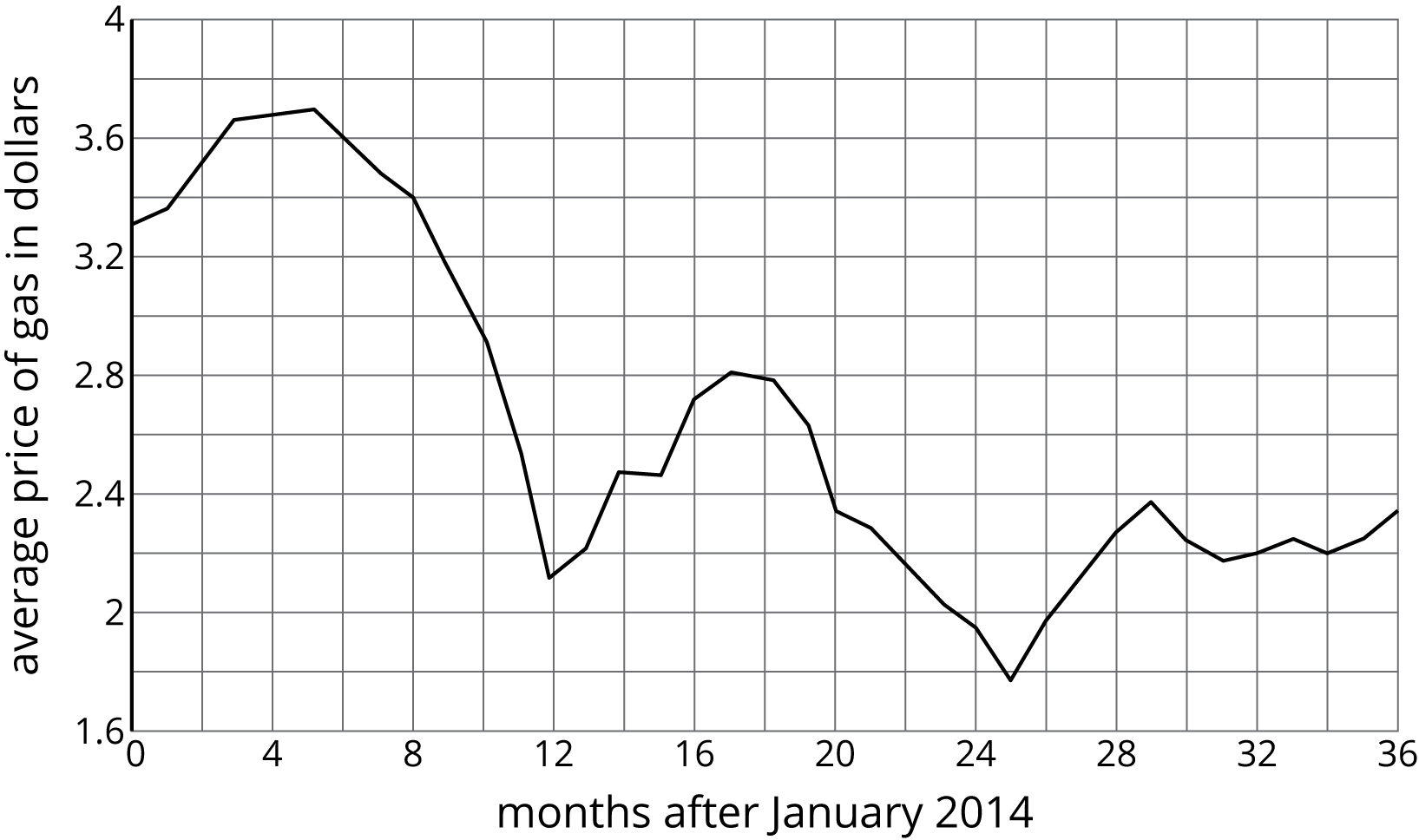 How many months after January 2014 was the price of gas the greatest?Did the average price of gas ever get below $2?Describe what happened to the average price of gas in 2014.(From Unit 6, Lesson 5.)Match the description of each sphere to its correct volume.Sphere A: radius of 4 cmSphere B: diameter of 6 cmSphere C: radius of 8 cmSphere D: radius of 6 cm cm3 cm3 cm3 cm3While conducting an inventory in their bicycle shop, the owner noticed the number of bicycles is 2 fewer than 10 times the number of tricycles. They also know there are 410 wheels on all the bicycles and tricycles in the store. Write and solve a system of equations to find the number of bicycles in the store.(From Unit 5, Lesson 16.)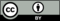 © CC BY Open Up Resources. Adaptations CC BY IM.